Årsfest, 20/1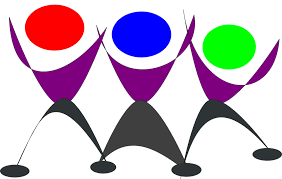 Samling vid Järlagården 13:00 för sedvanlig eftermiddagsaktivitet. Därefter piff och bastuhäng innan middagen startar kl 19:00. 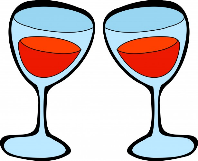 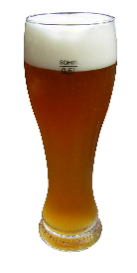 Och naturligtvis avslutas kvällen på dansgolvet!!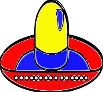 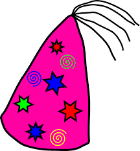 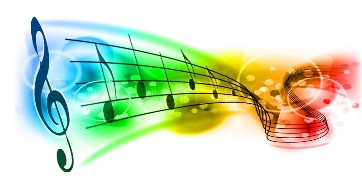 Pris till kvällens bästa HUVUDBONAD. 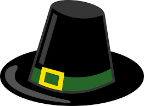 Allt detta för priset 300 kr/pers. Bar till självkostnadspris.Anmälan(meddela ev allergier och om du endast kommer till middagen) 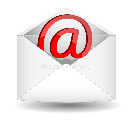 senast onsdag 10/1 till jenny.soderberg@yahoo.com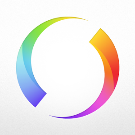 Swish: 0733-50 30 34Välkommen!Gotlandsorienterarna